 FORMULASI SEDIAAN KRIM POMADE ANTI KETOMBE EKSTRAK ETANOL DAUN KETEPENG CINA (Cassia alata L.) DAN UJI AKTIVITASNYA TERHADAP JAMUR Malassezia furfurSKRIPSIOLEH:AFNA SARINPM. 172114086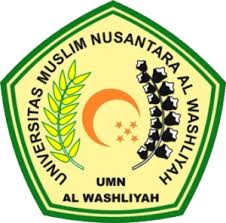 PROGRAM STUDI SARJANA FARMASIFAKULTAS FARMASIUNIVERSITAS MUSLIM NUSANTARA ALWASHLIYAHMEDAN2021FORMULASI SEDIAAN KRIM POMADE ANTI KETOMBE EKSTRAK ETANOL DAUN KETEPENG CINA (Cassia alata L.) DAN UJI AKTIVITASNYA TERHADAP JAMUR Malassezia furfurSKRIPSIDiajukan untuk memenuhi syarat  syarat untuk memperoleh Gelar Sarjana Farmasi pada Fakultas Farmasi Universitas Muslim Nusantara Al  Washliyah MedanOLEH:AFNA SARINPM. 172114086PROGRAM STUDI SARJANA FARMASIFAKULTAS FARMASIUNIVERSITAS MUSLIM NUSANTARA ALWASHLIYAHMEDAN2021